Huurovereenkomst Zwembaden 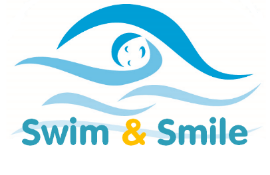 Dit formulier graag volledig invullen.Ondergetekende verklaart dat hij/zij dit formulier naar waarheid te hebben ingevuld. Met het ondertekenen van dit formulier verklaart de Huurder kennis te hebben genomen van de inhoud van de als Bijlage 1 bijgevoegde Algemene Voorwaarden Verhuur zwemaccommodaties De Veur De Driesprong en gaat Huurder akkoord met de inhoud hiervan. Huurder verklaart voorts kennis te hebben genomen van en in te stemmen met de overige bijlagen die tot deze Huurovereenkomst behoren, zijnde: Bijlage 2:  Gebruiksschema, Overzicht gereserveerde uren, Overzicht uitgesloten dataBijlage 3: Overzicht verantwoordelijke kaderledenBijlage 4: Calamiteiten- en ontruimingsplanBijlage 5: ToezichtplanBijlage 6: Overzicht toezichthouders Bijlage 7: Toelichting bijlagen Bijlage 8: overzicht BHV’ers/ ontruimers/ verantwoordelijke personenGebruikersgegevensGebruikersgegevensNaam Vereniging / HuurderInschrijfnummer KvK / BSN ParticulierAdresPostcode, WoonplaatsTelefoonnummerFactuurgegevensFactuurgegevensContactpersoon facturatieAdresPostcode, WoonplaatsTelefoonnummerEmailadresReserveringsgegevensReserveringsgegevensContactpersoon reserveringenAdresPostcode, WoonplaatsTelefoonnummerEmailadresAccommodatie De Driesprong – De Veur ActiviteitDatum, periode van hurenTijd van hurenHandtekening VerhuurderHandtekening HuurderNaamNaam